antype/etsi and db/allPatentics专利检索分析报告patentics.com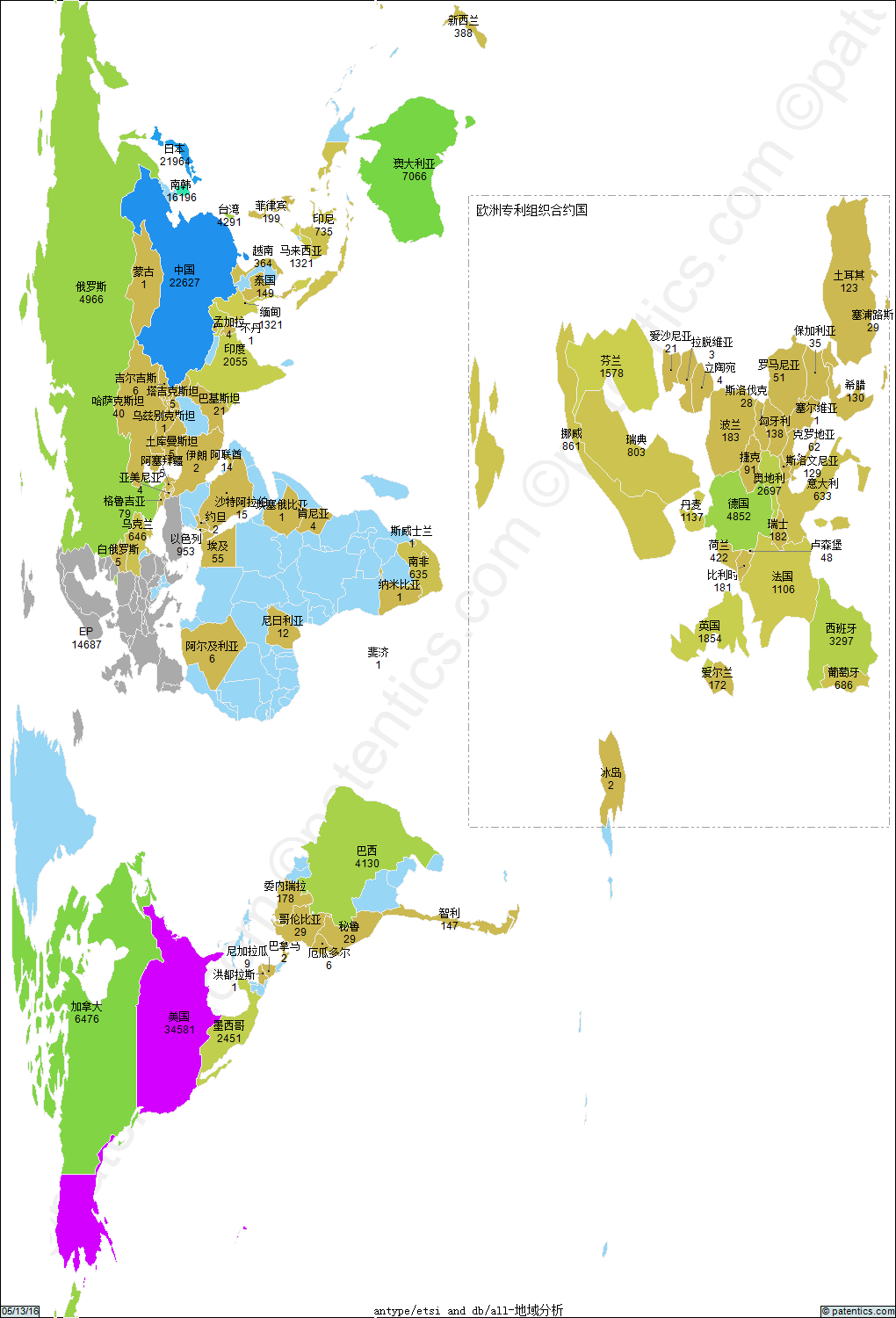 